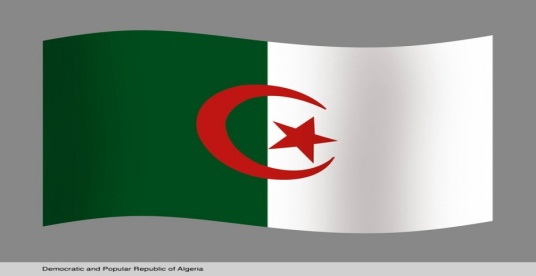 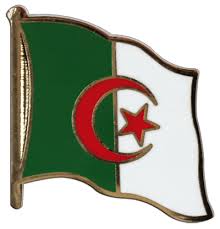 ـ السند : ـ ـ إني أحب بلادي التي ولدت فيها ، والتي ضمت أرضها آثار أجدادي ، إن أسلافي قد أراقوا دمائهم الزكية في حروب متوالية ، فدافعوا بشرف عن وطنهم ، و قاوموا ظلم الأمم المتعدية ، قرونا عديدة .(فكيف لا أحافظ على بلادي من الضياع ؟ ، أنا لا أكره أحدا يحب وطني ، كما أنني أعمل الخير مع كل الناس ) .ـ أسئلة الفهم : ـ ـ 1 ـ إعط عنوانا مناسبا للنص .ـ 2 ـ من هم الأسلاف الذين يتحدث عنهم النص ؟ـ أذكر بعض الأسماء منهم ؟ـ 3 ـ إيت بمرادفات  الكلمات التالية : ـ     ـ أراقوا ـ الزكية ـ متوالية ـ المعتدية .ـ أسئلة اللغة : ـ ـ 1 ـ أعرب ما تحته خط في النص .ـ 2 ـ حول ما بين قوسين إلى الجمع و غير ما يجب تغييره .ـ 3 ـ علل سبب رسم الهمزة في الكلمات التالية .ـ الوضعية الإدماجية : ـ ـ حب الوطن من الإيمان ، تحدث في بضعة أسطر عن كيفية المحافظة على الوطن من الضياع ، موظفا إن أو إحدى أخواتها .